Краткосрочный план урока № Смотрел_____________________Раздел долгосрочного плана:Раздел долгосрочного плана: «Сатира и юмор»Школа: КГУ «Средняя школа №1»Школа: КГУ «Средняя школа №1»Дата: Дата: ФИО учителя: Щербак А.Н.ФИО учителя: Щербак А.Н.ФИО учителя: Щербак А.Н.ФИО учителя: Щербак А.Н.ФИО учителя: Щербак А.Н.Класс: 8 Б, 8 ВКласс: 8 Б, 8 ВКоличество присутствующих: Количество присутствующих: Количество отсутствующих:Количество отсутствующих:Количество отсутствующих:Тема урокаТема урокаВнутренняя красота человека (по рассказу В.М.Шукшина «Чудик»)«Как мужик жене сапожки покупал» (по рассказу В.М.Шукшина «Сапожки»)Внутренняя красота человека (по рассказу В.М.Шукшина «Чудик»)«Как мужик жене сапожки покупал» (по рассказу В.М.Шукшина «Сапожки»)Внутренняя красота человека (по рассказу В.М.Шукшина «Чудик»)«Как мужик жене сапожки покупал» (по рассказу В.М.Шукшина «Сапожки»)Внутренняя красота человека (по рассказу В.М.Шукшина «Чудик»)«Как мужик жене сапожки покупал» (по рассказу В.М.Шукшина «Сапожки»)Внутренняя красота человека (по рассказу В.М.Шукшина «Чудик»)«Как мужик жене сапожки покупал» (по рассказу В.М.Шукшина «Сапожки»)Цели обученияЦели обучения8.2.5.1-характеризовать героев произведения, их поступки, мотивы поведения, значение имен и фамилий.8.1.5.1 - пересказывать содержание произведения или отрывка, используя разные приемы цитирования;8.2.5.1-характеризовать героев произведения, их поступки, мотивы поведения, значение имен и фамилий.8.1.5.1 - пересказывать содержание произведения или отрывка, используя разные приемы цитирования;8.2.5.1-характеризовать героев произведения, их поступки, мотивы поведения, значение имен и фамилий.8.1.5.1 - пересказывать содержание произведения или отрывка, используя разные приемы цитирования;8.2.5.1-характеризовать героев произведения, их поступки, мотивы поведения, значение имен и фамилий.8.1.5.1 - пересказывать содержание произведения или отрывка, используя разные приемы цитирования;8.2.5.1-характеризовать героев произведения, их поступки, мотивы поведения, значение имен и фамилий.8.1.5.1 - пересказывать содержание произведения или отрывка, используя разные приемы цитирования;Цели урокаЦели урокаВсе учащиеся научатся:Все учащиеся научатся:Все учащиеся научатся:Все учащиеся научатся:Все учащиеся научатся:Цели урокаЦели урокаПересказывать содержание рассказа, давать характеристику героямПересказывать содержание рассказа, давать характеристику героямПересказывать содержание рассказа, давать характеристику героямПересказывать содержание рассказа, давать характеристику героямПересказывать содержание рассказа, давать характеристику героямЦели урокаЦели урокаБольшинство учащихся научится:Большинство учащихся научится:Большинство учащихся научится:Большинство учащихся научится:Большинство учащихся научится:Цели урокаЦели урокаИспользовать при пересказе цитаты из текста, делать выводы при характеристике герояИспользовать при пересказе цитаты из текста, делать выводы при характеристике герояИспользовать при пересказе цитаты из текста, делать выводы при характеристике герояИспользовать при пересказе цитаты из текста, делать выводы при характеристике герояИспользовать при пересказе цитаты из текста, делать выводы при характеристике герояЦели урокаЦели урокаНекоторые учащиеся научатся:Некоторые учащиеся научатся:Некоторые учащиеся научатся:Некоторые учащиеся научатся:Некоторые учащиеся научатся:Цели урокаЦели урокаОтвечать на проблемные вопросы, оценивать поступки героевОтвечать на проблемные вопросы, оценивать поступки героевОтвечать на проблемные вопросы, оценивать поступки героевОтвечать на проблемные вопросы, оценивать поступки героевОтвечать на проблемные вопросы, оценивать поступки героевКритерии оцениванияКритерии оцениванияДает характеристику героям рассказа.Пересказывает содержание произведения, используя цитирование.Дает характеристику героям рассказа.Пересказывает содержание произведения, используя цитирование.Дает характеристику героям рассказа.Пересказывает содержание произведения, используя цитирование.Дает характеристику героям рассказа.Пересказывает содержание произведения, используя цитирование.Дает характеристику героям рассказа.Пересказывает содержание произведения, используя цитирование.Языковые целиЯзыковые целиРасширить словарный запас учащихся: доброта, милосердие, исповедь.Расширить словарный запас учащихся: доброта, милосердие, исповедь.Расширить словарный запас учащихся: доброта, милосердие, исповедь.Расширить словарный запас учащихся: доброта, милосердие, исповедь.Расширить словарный запас учащихся: доброта, милосердие, исповедь.Привитие ценностей Привитие ценностей Воспитывается уважение к человеку, его мечтамВоспитывается уважение к человеку, его мечтамВоспитывается уважение к человеку, его мечтамВоспитывается уважение к человеку, его мечтамВоспитывается уважение к человеку, его мечтамАутентичность обученияАутентичность обученияНавыки, развивающиеся на уроке, жизненно необходимы.Навыки, развивающиеся на уроке, жизненно необходимы.Навыки, развивающиеся на уроке, жизненно необходимы.Навыки, развивающиеся на уроке, жизненно необходимы.Навыки, развивающиеся на уроке, жизненно необходимы.Межпредметные связиМежпредметные связиСамопознание, история, русский языкСамопознание, история, русский языкСамопознание, история, русский языкСамопознание, история, русский языкСамопознание, история, русский языкПредварительные знанияПредварительные знанияУрок построен на знаниях и навыках,  сформированных  на предыдущих уроках.  Учащиеся  умеют отвечать на вопросы по прочитанному тексту, давать характеристику героям, цитировать.Урок построен на знаниях и навыках,  сформированных  на предыдущих уроках.  Учащиеся  умеют отвечать на вопросы по прочитанному тексту, давать характеристику героям, цитировать.Урок построен на знаниях и навыках,  сформированных  на предыдущих уроках.  Учащиеся  умеют отвечать на вопросы по прочитанному тексту, давать характеристику героям, цитировать.Урок построен на знаниях и навыках,  сформированных  на предыдущих уроках.  Учащиеся  умеют отвечать на вопросы по прочитанному тексту, давать характеристику героям, цитировать.Урок построен на знаниях и навыках,  сформированных  на предыдущих уроках.  Учащиеся  умеют отвечать на вопросы по прочитанному тексту, давать характеристику героям, цитировать.Ход урокаХод урокаХод урокаХод урокаХод урокаХод урокаХод урока этапы урокаЗапланированная деятельность на уроке Запланированная деятельность на уроке Запланированная деятельность на уроке Запланированная деятельность на уроке Запланированная деятельность на уроке Ресурсы5 минут2 минуты5 минут8 минут20 минутМозговой штурмПрочтите внимательно высказывания В. М. Шукшина и людей, хорошо знавших его. Подчеркните ключевые слова, характеризующие Василия Макаровича как человека, писателя, актёра. «Трудно понять, но как где скажут Алтай, так вздрогнешь, сердце лизнёт до боли мгновенное чувство…» /В.Шукшин/«Надо вообще много работать. Только тогда можно на что-то надеяться. Когда я работаю – я спокоен, когда нет – испытываю страх и беспокойство. Думаю: «Ну, парень, так и жизньпросвистишь» /В.Шукшин/«Шукшин не мог пройти мимо, не взяв на себя чужую боль, сострадание слабому … это главное в нём» /актёр Л. Куравлёв/«Не пропустил он момент, когда народу захотелось сокровенного. И он рассказал о простом, негероическом, близком каждому так же просто, негромким голосом, очень доверительно. Отсюда взлёт и тот широкий отклик, какой нашло творчество Шукшина в сердцах многих тысяч людей…» /М.А.Шолохов/Ф наблюдение учителяСлово учителя. Шукшин – советский писатель (1929 – 1974 г.г.), живший и создававший свои произведения в XXвеке. Родился он в селе Сростки Алтайского края; в 17 лет покидает свою деревню и работает во многих местах: на заводе, на стройках, был слесарем, служил во флоте и даже был учителем русского языка и литературы и директором в школе; позже, будучи взрослым, поступает во ВГИК (Всесоюзный государственный институт кинематографии) на режиссёрский факультет; Шукшин был действительно талантливым: писатель и сценарист, кинорежиссёр и актёр. Он словно чувствовал, что судьба отпустит ему катастрофически мало времени, он торопился. Его активная творческая жизнь продолжалась всего 15 лет. Но за этот короткий срок сделать он успел много: написал 2 романа, несколько повестей и большое количество рассказов, снимался в фильмах и сам был режиссёром и сценаристом. До обидного мало – 45 лет прожил В. М. Шукшин. Но то, что он создал, хватило бы на несколько биографий. И  Составление кластера на тему «В. М. Шукшин» (вывод по полученной информации)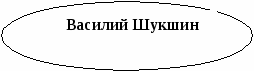 Работа по рассказу «Микроскоп»-Шукшин - писатель, мастер короткого рассказа. Он говорил об искусстве рассказа: «Вот рассказы, какими они должны быть:1). Рассказ - судьба.2). Рассказ - характер.3). Рассказ — исповедь.Самое мелкое, что может быть, это рассказ - анекдот».Проблемный вопрос: Как вы думаете, к какому типу рассказов относится «Микроскоп»? Почему?Словарная работа:«Чудик» - человек странный с виду, не похожий на других, но обладающий доброй душой, тянущейся к прекрасному, к знаниям, искусству и потому чуждый и непонятный обывателю.Г Задание: пересказать содержание рассказа.Дескрипторы:Передает содержание рассказа.Использует цитаты из текста.Участвует в пересказе каждый.- Какова тема? (Главная тема его творчества - судьба простого, немного чудаковатого, деревенского жителя.)Ф взаимооцениваниеП Задание: охарактеризуйте образ главного героя. Заполните таблицу.Дескрипторы:Демонстрирует понимание содержания текста.Извлекает необходимую информацию из рассказа.Дает характеристику героюФ короткая обратная связь, взаимооцениваниеПроблемные вопросы:- Почему героя рассказа Андрея Ерина можно отнести к «чудикам»?- В чём проявился талант писателя?Мозговой штурмПрочтите внимательно высказывания В. М. Шукшина и людей, хорошо знавших его. Подчеркните ключевые слова, характеризующие Василия Макаровича как человека, писателя, актёра. «Трудно понять, но как где скажут Алтай, так вздрогнешь, сердце лизнёт до боли мгновенное чувство…» /В.Шукшин/«Надо вообще много работать. Только тогда можно на что-то надеяться. Когда я работаю – я спокоен, когда нет – испытываю страх и беспокойство. Думаю: «Ну, парень, так и жизньпросвистишь» /В.Шукшин/«Шукшин не мог пройти мимо, не взяв на себя чужую боль, сострадание слабому … это главное в нём» /актёр Л. Куравлёв/«Не пропустил он момент, когда народу захотелось сокровенного. И он рассказал о простом, негероическом, близком каждому так же просто, негромким голосом, очень доверительно. Отсюда взлёт и тот широкий отклик, какой нашло творчество Шукшина в сердцах многих тысяч людей…» /М.А.Шолохов/Ф наблюдение учителяСлово учителя. Шукшин – советский писатель (1929 – 1974 г.г.), живший и создававший свои произведения в XXвеке. Родился он в селе Сростки Алтайского края; в 17 лет покидает свою деревню и работает во многих местах: на заводе, на стройках, был слесарем, служил во флоте и даже был учителем русского языка и литературы и директором в школе; позже, будучи взрослым, поступает во ВГИК (Всесоюзный государственный институт кинематографии) на режиссёрский факультет; Шукшин был действительно талантливым: писатель и сценарист, кинорежиссёр и актёр. Он словно чувствовал, что судьба отпустит ему катастрофически мало времени, он торопился. Его активная творческая жизнь продолжалась всего 15 лет. Но за этот короткий срок сделать он успел много: написал 2 романа, несколько повестей и большое количество рассказов, снимался в фильмах и сам был режиссёром и сценаристом. До обидного мало – 45 лет прожил В. М. Шукшин. Но то, что он создал, хватило бы на несколько биографий. И  Составление кластера на тему «В. М. Шукшин» (вывод по полученной информации)Работа по рассказу «Микроскоп»-Шукшин - писатель, мастер короткого рассказа. Он говорил об искусстве рассказа: «Вот рассказы, какими они должны быть:1). Рассказ - судьба.2). Рассказ - характер.3). Рассказ — исповедь.Самое мелкое, что может быть, это рассказ - анекдот».Проблемный вопрос: Как вы думаете, к какому типу рассказов относится «Микроскоп»? Почему?Словарная работа:«Чудик» - человек странный с виду, не похожий на других, но обладающий доброй душой, тянущейся к прекрасному, к знаниям, искусству и потому чуждый и непонятный обывателю.Г Задание: пересказать содержание рассказа.Дескрипторы:Передает содержание рассказа.Использует цитаты из текста.Участвует в пересказе каждый.- Какова тема? (Главная тема его творчества - судьба простого, немного чудаковатого, деревенского жителя.)Ф взаимооцениваниеП Задание: охарактеризуйте образ главного героя. Заполните таблицу.Дескрипторы:Демонстрирует понимание содержания текста.Извлекает необходимую информацию из рассказа.Дает характеристику героюФ короткая обратная связь, взаимооцениваниеПроблемные вопросы:- Почему героя рассказа Андрея Ерина можно отнести к «чудикам»?- В чём проявился талант писателя?Мозговой штурмПрочтите внимательно высказывания В. М. Шукшина и людей, хорошо знавших его. Подчеркните ключевые слова, характеризующие Василия Макаровича как человека, писателя, актёра. «Трудно понять, но как где скажут Алтай, так вздрогнешь, сердце лизнёт до боли мгновенное чувство…» /В.Шукшин/«Надо вообще много работать. Только тогда можно на что-то надеяться. Когда я работаю – я спокоен, когда нет – испытываю страх и беспокойство. Думаю: «Ну, парень, так и жизньпросвистишь» /В.Шукшин/«Шукшин не мог пройти мимо, не взяв на себя чужую боль, сострадание слабому … это главное в нём» /актёр Л. Куравлёв/«Не пропустил он момент, когда народу захотелось сокровенного. И он рассказал о простом, негероическом, близком каждому так же просто, негромким голосом, очень доверительно. Отсюда взлёт и тот широкий отклик, какой нашло творчество Шукшина в сердцах многих тысяч людей…» /М.А.Шолохов/Ф наблюдение учителяСлово учителя. Шукшин – советский писатель (1929 – 1974 г.г.), живший и создававший свои произведения в XXвеке. Родился он в селе Сростки Алтайского края; в 17 лет покидает свою деревню и работает во многих местах: на заводе, на стройках, был слесарем, служил во флоте и даже был учителем русского языка и литературы и директором в школе; позже, будучи взрослым, поступает во ВГИК (Всесоюзный государственный институт кинематографии) на режиссёрский факультет; Шукшин был действительно талантливым: писатель и сценарист, кинорежиссёр и актёр. Он словно чувствовал, что судьба отпустит ему катастрофически мало времени, он торопился. Его активная творческая жизнь продолжалась всего 15 лет. Но за этот короткий срок сделать он успел много: написал 2 романа, несколько повестей и большое количество рассказов, снимался в фильмах и сам был режиссёром и сценаристом. До обидного мало – 45 лет прожил В. М. Шукшин. Но то, что он создал, хватило бы на несколько биографий. И  Составление кластера на тему «В. М. Шукшин» (вывод по полученной информации)Работа по рассказу «Микроскоп»-Шукшин - писатель, мастер короткого рассказа. Он говорил об искусстве рассказа: «Вот рассказы, какими они должны быть:1). Рассказ - судьба.2). Рассказ - характер.3). Рассказ — исповедь.Самое мелкое, что может быть, это рассказ - анекдот».Проблемный вопрос: Как вы думаете, к какому типу рассказов относится «Микроскоп»? Почему?Словарная работа:«Чудик» - человек странный с виду, не похожий на других, но обладающий доброй душой, тянущейся к прекрасному, к знаниям, искусству и потому чуждый и непонятный обывателю.Г Задание: пересказать содержание рассказа.Дескрипторы:Передает содержание рассказа.Использует цитаты из текста.Участвует в пересказе каждый.- Какова тема? (Главная тема его творчества - судьба простого, немного чудаковатого, деревенского жителя.)Ф взаимооцениваниеП Задание: охарактеризуйте образ главного героя. Заполните таблицу.Дескрипторы:Демонстрирует понимание содержания текста.Извлекает необходимую информацию из рассказа.Дает характеристику героюФ короткая обратная связь, взаимооцениваниеПроблемные вопросы:- Почему героя рассказа Андрея Ерина можно отнести к «чудикам»?- В чём проявился талант писателя?Мозговой штурмПрочтите внимательно высказывания В. М. Шукшина и людей, хорошо знавших его. Подчеркните ключевые слова, характеризующие Василия Макаровича как человека, писателя, актёра. «Трудно понять, но как где скажут Алтай, так вздрогнешь, сердце лизнёт до боли мгновенное чувство…» /В.Шукшин/«Надо вообще много работать. Только тогда можно на что-то надеяться. Когда я работаю – я спокоен, когда нет – испытываю страх и беспокойство. Думаю: «Ну, парень, так и жизньпросвистишь» /В.Шукшин/«Шукшин не мог пройти мимо, не взяв на себя чужую боль, сострадание слабому … это главное в нём» /актёр Л. Куравлёв/«Не пропустил он момент, когда народу захотелось сокровенного. И он рассказал о простом, негероическом, близком каждому так же просто, негромким голосом, очень доверительно. Отсюда взлёт и тот широкий отклик, какой нашло творчество Шукшина в сердцах многих тысяч людей…» /М.А.Шолохов/Ф наблюдение учителяСлово учителя. Шукшин – советский писатель (1929 – 1974 г.г.), живший и создававший свои произведения в XXвеке. Родился он в селе Сростки Алтайского края; в 17 лет покидает свою деревню и работает во многих местах: на заводе, на стройках, был слесарем, служил во флоте и даже был учителем русского языка и литературы и директором в школе; позже, будучи взрослым, поступает во ВГИК (Всесоюзный государственный институт кинематографии) на режиссёрский факультет; Шукшин был действительно талантливым: писатель и сценарист, кинорежиссёр и актёр. Он словно чувствовал, что судьба отпустит ему катастрофически мало времени, он торопился. Его активная творческая жизнь продолжалась всего 15 лет. Но за этот короткий срок сделать он успел много: написал 2 романа, несколько повестей и большое количество рассказов, снимался в фильмах и сам был режиссёром и сценаристом. До обидного мало – 45 лет прожил В. М. Шукшин. Но то, что он создал, хватило бы на несколько биографий. И  Составление кластера на тему «В. М. Шукшин» (вывод по полученной информации)Работа по рассказу «Микроскоп»-Шукшин - писатель, мастер короткого рассказа. Он говорил об искусстве рассказа: «Вот рассказы, какими они должны быть:1). Рассказ - судьба.2). Рассказ - характер.3). Рассказ — исповедь.Самое мелкое, что может быть, это рассказ - анекдот».Проблемный вопрос: Как вы думаете, к какому типу рассказов относится «Микроскоп»? Почему?Словарная работа:«Чудик» - человек странный с виду, не похожий на других, но обладающий доброй душой, тянущейся к прекрасному, к знаниям, искусству и потому чуждый и непонятный обывателю.Г Задание: пересказать содержание рассказа.Дескрипторы:Передает содержание рассказа.Использует цитаты из текста.Участвует в пересказе каждый.- Какова тема? (Главная тема его творчества - судьба простого, немного чудаковатого, деревенского жителя.)Ф взаимооцениваниеП Задание: охарактеризуйте образ главного героя. Заполните таблицу.Дескрипторы:Демонстрирует понимание содержания текста.Извлекает необходимую информацию из рассказа.Дает характеристику героюФ короткая обратная связь, взаимооцениваниеПроблемные вопросы:- Почему героя рассказа Андрея Ерина можно отнести к «чудикам»?- В чём проявился талант писателя?Мозговой штурмПрочтите внимательно высказывания В. М. Шукшина и людей, хорошо знавших его. Подчеркните ключевые слова, характеризующие Василия Макаровича как человека, писателя, актёра. «Трудно понять, но как где скажут Алтай, так вздрогнешь, сердце лизнёт до боли мгновенное чувство…» /В.Шукшин/«Надо вообще много работать. Только тогда можно на что-то надеяться. Когда я работаю – я спокоен, когда нет – испытываю страх и беспокойство. Думаю: «Ну, парень, так и жизньпросвистишь» /В.Шукшин/«Шукшин не мог пройти мимо, не взяв на себя чужую боль, сострадание слабому … это главное в нём» /актёр Л. Куравлёв/«Не пропустил он момент, когда народу захотелось сокровенного. И он рассказал о простом, негероическом, близком каждому так же просто, негромким голосом, очень доверительно. Отсюда взлёт и тот широкий отклик, какой нашло творчество Шукшина в сердцах многих тысяч людей…» /М.А.Шолохов/Ф наблюдение учителяСлово учителя. Шукшин – советский писатель (1929 – 1974 г.г.), живший и создававший свои произведения в XXвеке. Родился он в селе Сростки Алтайского края; в 17 лет покидает свою деревню и работает во многих местах: на заводе, на стройках, был слесарем, служил во флоте и даже был учителем русского языка и литературы и директором в школе; позже, будучи взрослым, поступает во ВГИК (Всесоюзный государственный институт кинематографии) на режиссёрский факультет; Шукшин был действительно талантливым: писатель и сценарист, кинорежиссёр и актёр. Он словно чувствовал, что судьба отпустит ему катастрофически мало времени, он торопился. Его активная творческая жизнь продолжалась всего 15 лет. Но за этот короткий срок сделать он успел много: написал 2 романа, несколько повестей и большое количество рассказов, снимался в фильмах и сам был режиссёром и сценаристом. До обидного мало – 45 лет прожил В. М. Шукшин. Но то, что он создал, хватило бы на несколько биографий. И  Составление кластера на тему «В. М. Шукшин» (вывод по полученной информации)Работа по рассказу «Микроскоп»-Шукшин - писатель, мастер короткого рассказа. Он говорил об искусстве рассказа: «Вот рассказы, какими они должны быть:1). Рассказ - судьба.2). Рассказ - характер.3). Рассказ — исповедь.Самое мелкое, что может быть, это рассказ - анекдот».Проблемный вопрос: Как вы думаете, к какому типу рассказов относится «Микроскоп»? Почему?Словарная работа:«Чудик» - человек странный с виду, не похожий на других, но обладающий доброй душой, тянущейся к прекрасному, к знаниям, искусству и потому чуждый и непонятный обывателю.Г Задание: пересказать содержание рассказа.Дескрипторы:Передает содержание рассказа.Использует цитаты из текста.Участвует в пересказе каждый.- Какова тема? (Главная тема его творчества - судьба простого, немного чудаковатого, деревенского жителя.)Ф взаимооцениваниеП Задание: охарактеризуйте образ главного героя. Заполните таблицу.Дескрипторы:Демонстрирует понимание содержания текста.Извлекает необходимую информацию из рассказа.Дает характеристику героюФ короткая обратная связь, взаимооцениваниеПроблемные вопросы:- Почему героя рассказа Андрея Ерина можно отнести к «чудикам»?- В чём проявился талант писателя?Текст рассказаhttp://tululu.org/read68912/электронная презентацияДомашнее заданиеРефлексия5 минутСоздайте письменное высказывание, объяснив мысль Шукшина: “Добрый, добрый… Эту медаль носят через одного. Добро – это доброе дело, это трудно, это не просто. Не хвалитесь добротой, не делайте хоть зла!”Дескрипторы:Объем – 80-100 слов.Выражает свое понимание высказывания.Речь логична, последовательна.«Смайл». Использование смайликов, как показателя уровня качества урока.Создайте письменное высказывание, объяснив мысль Шукшина: “Добрый, добрый… Эту медаль носят через одного. Добро – это доброе дело, это трудно, это не просто. Не хвалитесь добротой, не делайте хоть зла!”Дескрипторы:Объем – 80-100 слов.Выражает свое понимание высказывания.Речь логична, последовательна.«Смайл». Использование смайликов, как показателя уровня качества урока.Создайте письменное высказывание, объяснив мысль Шукшина: “Добрый, добрый… Эту медаль носят через одного. Добро – это доброе дело, это трудно, это не просто. Не хвалитесь добротой, не делайте хоть зла!”Дескрипторы:Объем – 80-100 слов.Выражает свое понимание высказывания.Речь логична, последовательна.«Смайл». Использование смайликов, как показателя уровня качества урока.Создайте письменное высказывание, объяснив мысль Шукшина: “Добрый, добрый… Эту медаль носят через одного. Добро – это доброе дело, это трудно, это не просто. Не хвалитесь добротой, не делайте хоть зла!”Дескрипторы:Объем – 80-100 слов.Выражает свое понимание высказывания.Речь логична, последовательна.«Смайл». Использование смайликов, как показателя уровня качества урока.Создайте письменное высказывание, объяснив мысль Шукшина: “Добрый, добрый… Эту медаль носят через одного. Добро – это доброе дело, это трудно, это не просто. Не хвалитесь добротой, не делайте хоть зла!”Дескрипторы:Объем – 80-100 слов.Выражает свое понимание высказывания.Речь логична, последовательна.«Смайл». Использование смайликов, как показателя уровня качества урока.